INOVATÍVNE VZDELÁVACIE NÁSTROJE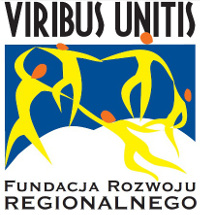 Téma: „SEBAPREZENTÁCIA”Didaktické materiály pripravili:dr Tomasz Zacłonadr Monika MakowieckaCvičenie č. 1Vyberte si jednu pracovnú pozíciu, na ktorej by ste chceli v budúcnosti pracovať. Osoby, ktoré si vybrali tú istú pracovnú pozíciu si sadnú spolu a vytvoria skupinu. Spoločne v skupinách opíšu na kartičkách vo formáte A3 postavu ideálneho pracovníka pre túto pozíciu. Skupina vyberie svojho zástupcu, ktorý bude výsledok prezentovať.Cvičenie č. 2Predstavte si, že sa máte predstaviť skupine z tej najlepšej stránky. Napíšte v niekoľkých vetách odpovede na nasledujúce otázky a prezentujte ich pred skupinou.Keby Vám letecká spoločnosť navrhla bezplatný lístok na ľubovoľné miesto na svete – kde by ste chceli poletieť?Keby ste boli vynálezca, čo by ste vymysleli?Aký je Váš obľúbený film a prečo?Akú knihu ste v poslednom období prečítali? Aký film ste pozerali, porozprávate nám o ňom?Keby ste mali milión dolárov, čo by ste si za nich kúpili?Cvičenie č. 3Posúdenie odborných predpokladovOdpovedaním na nižšie uvedené otázky identifikujete svoje záujmy a predispozície. Nemusíte na všetky otázky odpovedať ihneď, je dobré sa k tomuto zoznamu vrátiť aj neskôr. Buďte však k sebe úprimný. Nakoniec si vyberte jednu otázku a odpovedzte na ňu v skupine.Spôsob trávenia voľného času  (vypíšte veci, ktoré radi robíte, ktoré Vám prinášajú radosť, potešenie, nepíšte veci, ktoré robíte preto, aby Vás akceptovali a vážili si Vás iní).………………………………………………………………………………………………………………………………………………………………………………………………………………………………………………………………………………………………………………………………………………Veci, ktoré dokážete urobiť  (napíšte, čo dokážete robiť bez námahy, čo Vám ide  „samé od seba”; vráťte sa myšlienkami do školy a pripomeňte si, ktoré predmety si mali najradšej).………………………………………………………………………………………………………………………………………………………………………………………………………………………………………………………………………………………………………………………………………………Sny o práci  (zamyslite sa nad tým, akú prácu by ste si vybrali, kedy ste mohli robiť čokoľvek, popustite uzdu svojej fantázii a zabudnite na logiku).………………………………………………………………………………………………………………………………………………………………………………………………………………………………………………………………………………………………………………………………………………záujmy (uveďte problematiku, ktorá Vás zaujala v posledných rokoch; venujte pozornosť tomu, ktoré knihy a časopisy najradšej čítate, ktoré webové stránky si najradšej prezeráte).………………………………………………………………………………………………………………………………………………………………………………………………………………………………………………………………………………………………………………………………………………systém hodnôt  (napíšte hodnoty a zásady, ktorými sa v živote riadite, práca, ktorá je v rozpore s nimi Vám neprinesie uspokojenie – napríklad, ak Vám záleží na rodine, tak si nevyberajte prácu, v ktorej sa veľa cestuje a má nepravidelnú pracovnú dobu).………………………………………………………………………………………………………………………………………………………………………………………………………………………………………………………………………………………………………………………………………………osobnostné preferencie (zamyslite sa nad tým, v akom prostredí sa cítite dobre – v stabilnom, predvídateľnom, tichom, alebo máte radi zmeny, rýchle tempo, rozruch).………………………………………………………………………………………………………………………………………………………………………………………………………………………………………………………………………………………………………………………………………………Príbehy iných ľudí (pozrite sa na kariérnu cestu vašich známych, členov rodiny, porozprávajte o ich voľbách – sú s nimi spokojní? Čo by urobili ináč?; učte sa na chybách iných a inšpirujte sa).………………………………………………………………………………………………………………………………………………………………………………………………………………………………………………………………………………………………………………………………………………vízia budúcnosti (zamyslite sa nad tým, na čom Vám v živote záleží – rodina, peniaze, sláva, pohodlie – čo chcete dosiahnuť?).………………………………………………………………………………………………………………………………………………………………………………………………………………………………………………………………………………………………………………………………………………Po zodpovedaní všetkých odpovedí si prečítajte poznámky a vyhľadajte v nich spoločné prvky, opakujúcu sa tému. Možno už teraz uvidíte smer, ktorým by ste sa mali vydať pri plánovaní svojej profesionálnej kariéry.………………………………………………………………………………………………………………..………………………………………………………………………………………………………………..………………………………………………………………………………………………………………..………………………………………………………………………………………………………………..………………………………………………………………………………………………………………..Niekoľko dobrých rád:Pripravili sme pre Vás niekoľko dobrých rád, ktoré Vám pomôžu urobiť „dobrý prvý dojem”:Buďte presní!Zistite meno a priezvisko osoby, ktorá s Vami bude robiť pohovor.Vyberte si vhodné oblečenie pre danú situáciu – klasika sa bude hodiť vždy!Snažte sa zachovať pokoj – pomôže Vám pri tom pomalé a hlboké dýchanie a zameranie pozornosti na partnera.Buďte zdvorilí a správajte sa k partnerovi s rešpektom a slušne. Využite neverbálnu komunikáciu: prívetivo sa privítajte, rozhodne stisnite dlaň, udržujte prirodzený zrakový kontakt, počkajte až Vás požiadajú, aby ste si sadli, venujte pozornosť tomu, ako sedíte na stoličke. Buďte taktní a snažte sa nenamietať.Buďte čestní a pokojní – škody spôsobené čo i len náznakom podvodu nemožno napraviť.Prejavte skutočný záujem o svojho partnera a jeho argumenty – poskytujte mu neverbálnu spätnú väzbu, (napr. pritakávanie hlavou).